Dnia 23 lipca 2020r. Zarząd Województwa Świętokrzyskiego, pełniący funkcję Instytucji Zarządzającej RPOWŚ na lata 2014-2020, podpisał z firmą KUŹNIA SMAKÓW PIŃCZOWKSICH GÓR MARZENA CEPAK umowę o dofinansowanie w ramach Działania 2.5 „Wsparcie inwestycyjne sektora MŚP” inwestycji pn. „Poprawa konkurencyjności i wzrost zatrudnienia firmy Marzena Cepak „KUŹNIA SMAKÓW PIŃCZOWSKICH GÓR” poprzez zakup nowych maszyn i stworzenie strony internetowej, niezbędnych do wprowadzenia nowego, innowacyjnego produktu”. Całkowita wartość niniejszego projektu wynosi 204.126,81 zł, natomiast wartość dofinansowania wynosi 138.512,30 zł. 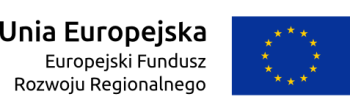 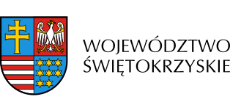 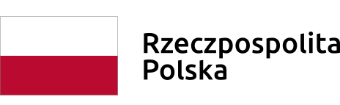 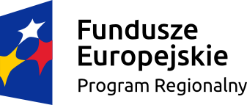 